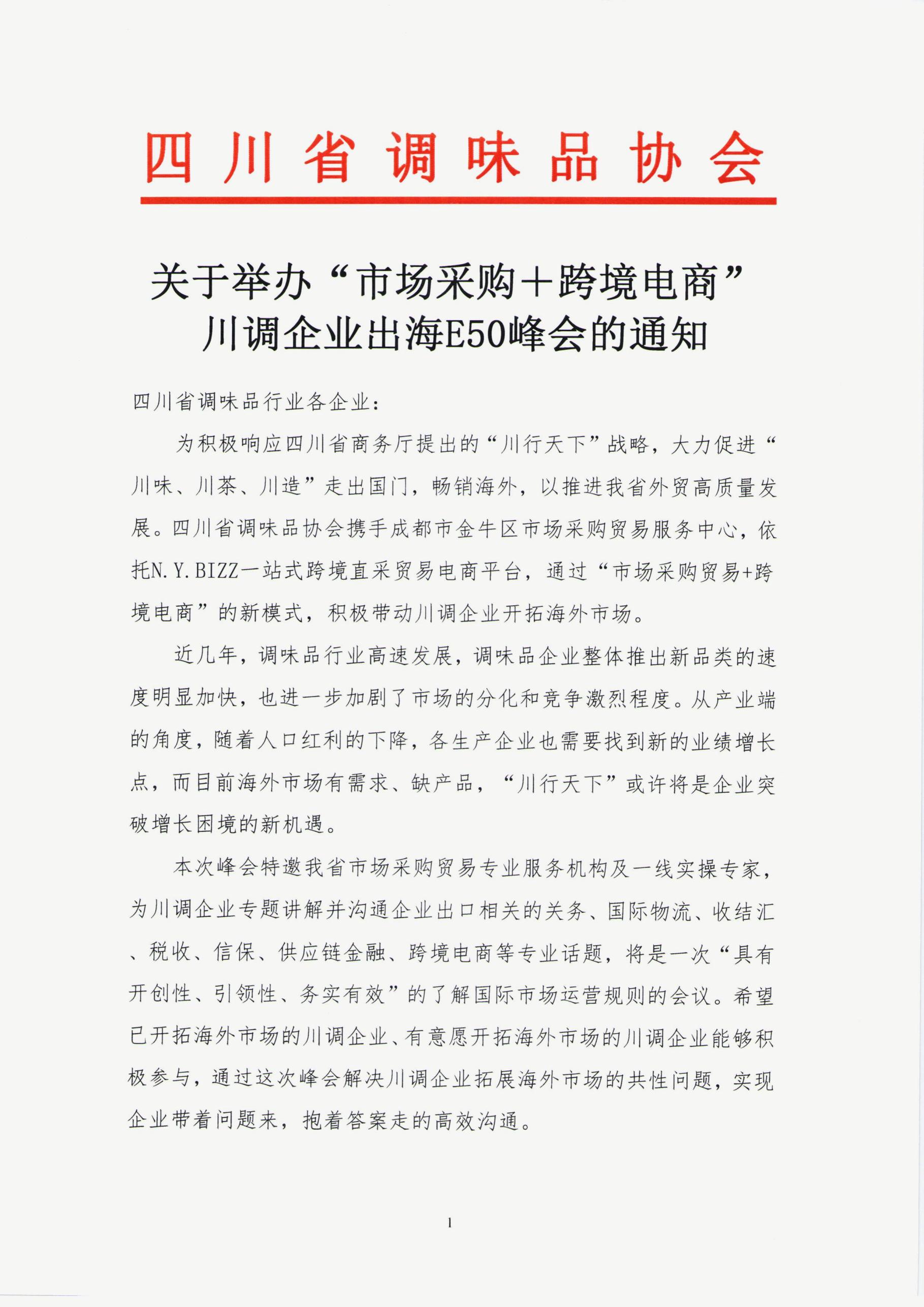 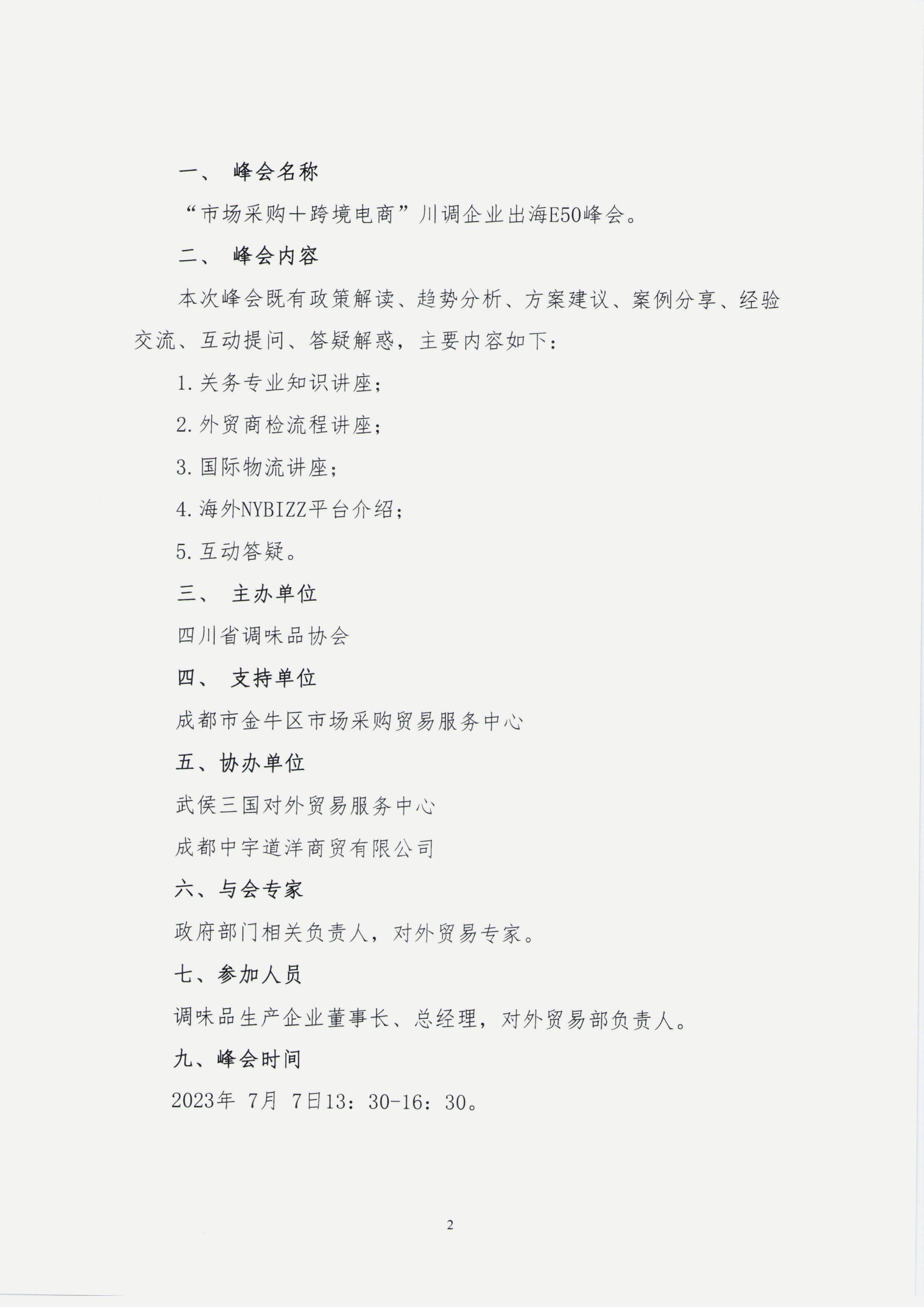 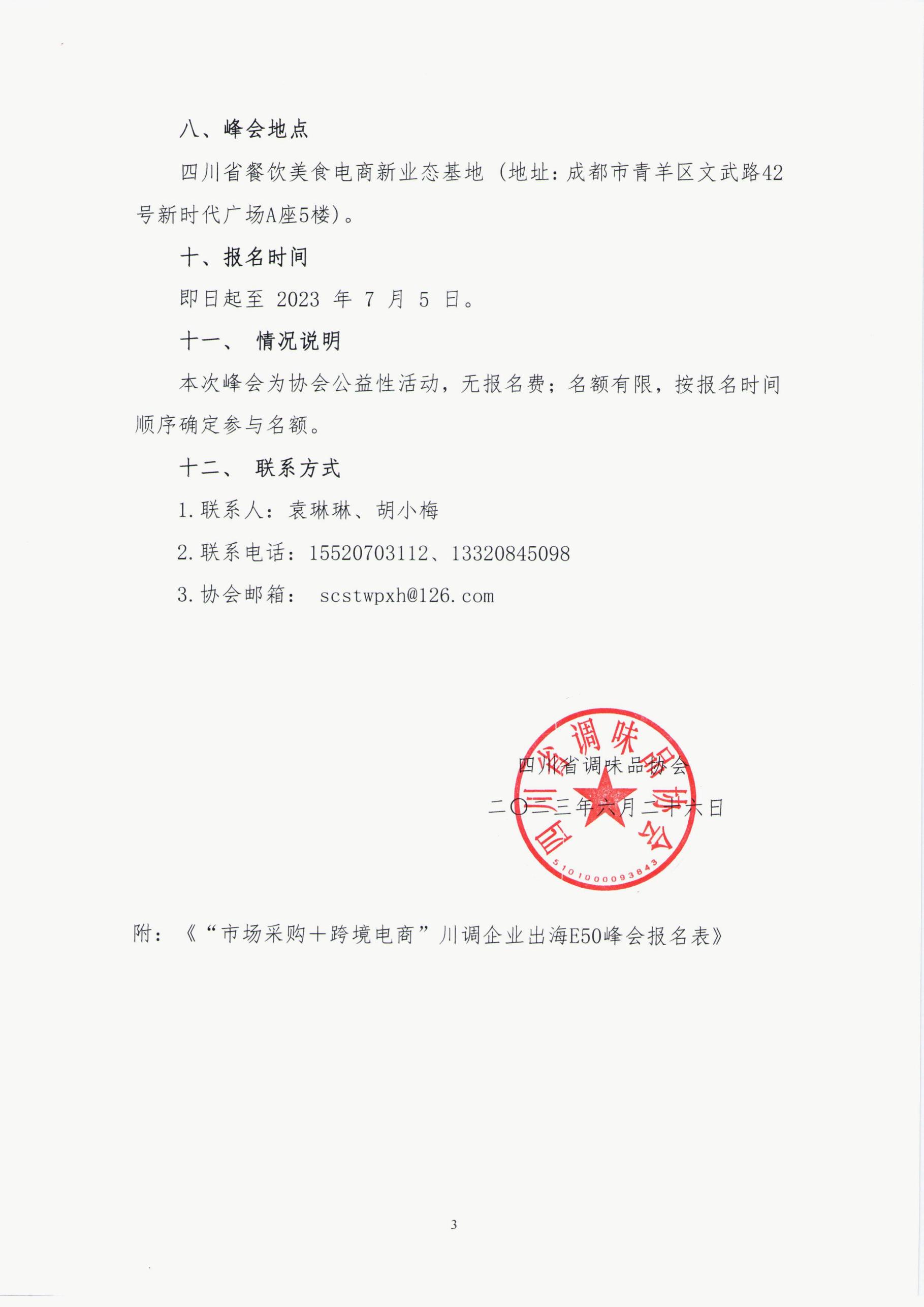 “市场采购＋跨境电商”川调企业出海E50峰会报名表(每家企业仅限 1-2 名)备注：填表后，请传邮箱： scstwpxh@126.com企业名称参会姓名职务手机号码邮箱参会姓名职务手机号码邮箱